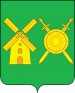 Управление образования администрации  Володарского муниципального районаНижегородской областиПРИКАЗОб утверждении дорожных карт	В целях реализации «Концепции государственной семейной политики до 2025 года», федеральных проектов  «Поддержка семей, имеющих детей», «Социальная активность» и «Успех каждого ребенка» в рамках национального проекта «Образование», установленного указом президента России от 7 мая 2018 года № 204 «О национальных целях и стратегических задачах развития Российской Федерации на период до 2024 года»  развития и педагогической поддержки семейного воспитания в образовательном пространстве Володарского  муниципального района, выявления, поддержки, развития способностей и талантов у детей и молодежи ПРИКАЗЫВАЮ:Утвердить дорожную карту по поддержке и развитию семейного воспитания в Володарском муниципальном районе (Приложение 1).Утвердить дорожную карту по развитию социальной активности детей и молодежи Володарского муниципального района (Приложение 2).Руководителям образовательных учреждений:— внедрять современные формы работы с детьми и родителями по популяризации семейных ценностей, традиций в рамках комплексных мероприятий по развитию и поддержке форм семейного воспитания;— создать условия, направленные на повышение компетентности родителей в области воспитания детей;повышать квалификацию педагогических работников по вопросам развития родительской компетентности, укрепления семейных ценностей в молодежной среде;— оказывать поддержку инициативам родительских сообществ, направленным на конструктивное вовлечение родителей в учебно- воспитательный процесс;обеспечить реализацию мероприятий дорожной карты по развитию социальной активности детей и молодежи.Методическое обеспечение реализации дорожных карт возложить на методиста ИДК Касаткину И.В.Начальник Управления образования				Н.Г. Соловьева 30 сентября  2020 года                                                                                                                                                       №  242-а